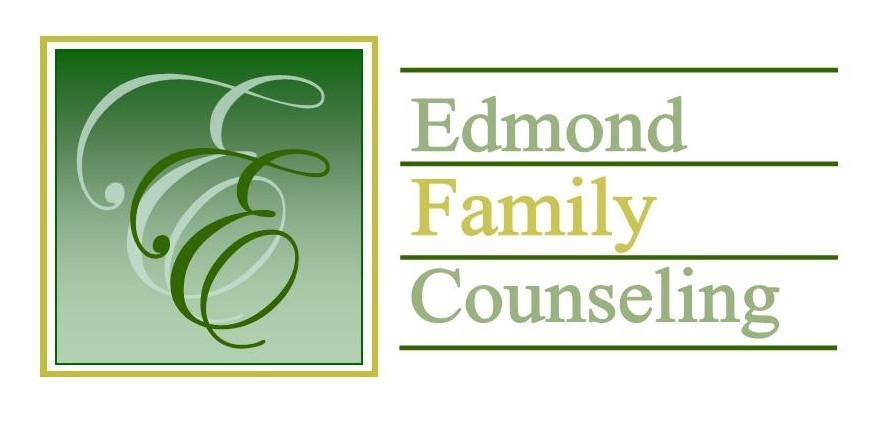 Edmond Family Counseling is committed to strengthening families and our community by championing mental health through prevention, education, and counseling.October Meeting AgendaMEETING DATE:  October 26, 2021      12:00 to 1:00 pm1. 	Call to Order: President- Tim Bridges2.	Introduction of Guests3. 	Consent Agenda: Remember anything in this section can be removed, discussed and      	voted on separately.a.	September Meeting Minutesb.	October Director’s Report (Summary of Director’s activities since last    				board mtg.)c.	October Administrative Manager’s Report  (Summary of Administrative 				Manager’s activities since last board mtg.)d.	September Statistical Reporte.	Quarterly Reports for 1st Qtr. FY’224.	Old Business- None5.	New Businessa.	Discussion on employee health and dental insurance for 2022b.	Discussion and review of agency participation in the Community Action for Targeted Solutions planc.	Discussion on additional payout of FY’21 funding from the Office of Juvenile Affairsd.	Discussion and approval of revised revenue budgete.	Discussion on OAYS proposal for the distribution of legislative awarded additional funding for FY’226.	Board Resources – Sheila StinnettDiscussion on board Christmas partyLegislative focus of the month- Kathy Matthews7.	Committee Reports:	a.	Financial Committee Possible consideration and vote to approve September 2021 Treasurer’s ReportProgress on Edmond Public Schools Special Services training contract	b.   	Hope for Families             c.   	Fundraising- Sheila Stinnettd.   	Public Relations and Be Edmond- Sheila Stinnette.	Professional Development & Oversight Committee- Sarah Brown8. 	New Business- (In accordance with the Open Meeting Act, new business is defined as 	any matter not known about or which could not have been reasonably foreseen prior 	to the time of posting the agenda.)9. 	Adjournment		    	Lunch will be provided by EFC for October 2021      Please call 341-3554 & leave a message if you are unable to attend     EFC Board Meeting agenda posted in the EFC lobby October 22, 2021